بسمه تعالي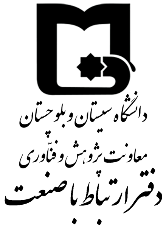 معرفی دانشجو برای صدور معرفی نامه همکاری1) مشخصات دانشجو:2) تایید گروه آموزشی:3) تایید دانشکده:4) دفتر ارتباط با صنعت:نام و نام خانوادگيشمارة دانشجوييرشتة تحصيلي و گرایشنام درس و استاد درسنام موسسه طرف همکاری:نام موسسه طرف همکاری:زمینه همکاری یا عنوان طرح پژوهشی:زمینه همکاری یا عنوان طرح پژوهشی:منابع و امکاناتی که دانشجو قصد استفاده از آن ها را دارد:منابع و امکاناتی که دانشجو قصد استفاده از آن ها را دارد:منابع و امکاناتی که دانشجو قصد استفاده از آن ها را دارد:منابع و امکاناتی که دانشجو قصد استفاده از آن ها را دارد:مدیر محترم گروه (نام گروه آموزشی):با سلام و احترام، ضمن تایید اطلاعات فوق موافقت خود را برای معرفی دانشجو به موسسه مربوطه اعلام می نمایم.                                                                                                          نام و نام خانوادگی استاد راهنما:                                                                                                   تاریخ و امضاءمدیر محترم گروه (نام گروه آموزشی):با سلام و احترام، ضمن تایید اطلاعات فوق موافقت خود را برای معرفی دانشجو به موسسه مربوطه اعلام می نمایم.                                                                                                          نام و نام خانوادگی استاد راهنما:                                                                                                   تاریخ و امضاءمدیر محترم گروه (نام گروه آموزشی):با سلام و احترام، ضمن تایید اطلاعات فوق موافقت خود را برای معرفی دانشجو به موسسه مربوطه اعلام می نمایم.                                                                                                          نام و نام خانوادگی استاد راهنما:                                                                                                   تاریخ و امضاءمدیر محترم گروه (نام گروه آموزشی):با سلام و احترام، ضمن تایید اطلاعات فوق موافقت خود را برای معرفی دانشجو به موسسه مربوطه اعلام می نمایم.                                                                                                          نام و نام خانوادگی استاد راهنما:                                                                                                   تاریخ و امضاءمعاون محترم آموزسی و تحصیلات تکمیلی دانشکده (نام دانشکده):شماره: تاریخ:با سلام و احترام، ضمن تایید اطلاعات فوق موافقت خود را برای معرفی دانشجو به موسسه مربوطه اعلام می نمایم.                                                                                                          نام و نام خانوادگی مدیر گروه:                                                                                                   تاریخ و امضاءبا سلام و احترام، ضمن تایید اطلاعات فوق موافقت خود را برای معرفی دانشجو به موسسه مربوطه اعلام می نمایم.                                                                                                          نام و نام خانوادگی مدیر گروه:                                                                                                   تاریخ و امضاءمدیر محترم دفتر ارتباط با صنعت دانشگاه:شماره: تاریخ:با سلام و احترام، ضمن تایید اطلاعات فوق خواهشمند است نسبت به معرفی دانشجو به موسسه مربوطه اقدامات مورد نظر مبذول فرمایید.                                                                                                          نام و نام خانوادگی معاون آموزشی دانشکده:                                                                                                    تاریخ و امضاءبا سلام و احترام، ضمن تایید اطلاعات فوق خواهشمند است نسبت به معرفی دانشجو به موسسه مربوطه اقدامات مورد نظر مبذول فرمایید.                                                                                                          نام و نام خانوادگی معاون آموزشی دانشکده:                                                                                                    تاریخ و امضاءکارشناس محترم دفتر ارتباط با صنعتسرکار خانم                                          لطفا جهت صدور معرفی نامه مطابق اطلاعات بالا اقدام فرمایید.                                                                                                          مدیر ارتباط با صنعت                                                                                                                امضاء و تاریخنامه شماره                         مورخ                    برای معرفی دانشجو به موسسه طرف همکاری ارسال شد.نام و نام خانوادگی کارشناس دفتر:                                             امضاء